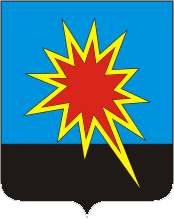 КЕМЕРОВСКАЯ ОБЛАСТЬКАЛТАНСКИЙ ГОРОДСКОЙ ОКРУГАДМИНИСТРАЦИЯ КАЛТАНСКОГО ГОРОДСКОГО ОКРУГАРАСПОРЯЖЕНИЕОт  08.08.2018                                               № 1280-р   О внесении изменений в распоряжение администрации Калтанского городского округа от 22 января 2018 г. № 71-р «Об утверждении порядка предоставления и использования субсидий из бюджета городского округа для учреждений, подведомственных муниципальному казенному учреждению Управление образования администрации Калтанского городского округа, на иные цели на 2018 г.»         В связи с дополнением объема финансового обеспечения программных мероприятий, внести в распоряжение администрации Калтанского городского округа от 22 января 2018 г. № 71-р «Об утверждении Порядка предоставления и использования субсидий из бюджета городского округа для учреждений, подведомственных муниципальному казенному учреждению Управление образования администрации Калтанского городского округа, на иные цели на 2018 г.» (в редакции распоряжения от 21.03.2018 № 380-р) следующие изменения:1.  Изложить приложения 1, 2 к Порядку предоставления и использования субсидий из бюджета городского округа для учреждений, подведомственных муниципальному казенному учреждению Управление образования администрации Калтанского городского округа, на иные цели на 2018 г. в новой редакции, согласно приложениям 1, 2 к настоящему распоряжению.2. Отделу организационной и кадровой работы (Т.А. Верещагина) обеспечить размещение настоящего распоряжения на официальном сайте администрации Калтанского городского округа.3. Настоящее распоряжение вступает в силу с момента подписания.4.Контроль за исполнением настоящего распоряжения возложить на заместителя главы Калтанского городского округа по экономике А.И. Горшкову.Глава Калтанскогогородского округа							И.Ф.ГолдиновУтвержденоРаспоряжением                                                                                                                           администрации                                                                                    Калтанского городского округа                                                                                      08.08.2018 г. № 1280-р                                                                                                            «Приложение 1                                                    к Порядку предоставления и использования                                                                                       субсидий на иные цели»СОГЛАШЕНИЕо порядке и условиях предоставлениясубсидии на иные цели  Калтанский городской округ                                       " 08 "  августа 2018 г.Администрация Калтанского городского округа (далее - Учредитель), в лице Главы Калтанского городского округа Голдинова Игоря Федоровича действующего на основании Устава с одной стороны, и муниципальное казенное учреждение Управление образования администрации Калтанского городского округа(далее – Учреждение) в лице начальника   Плюсниной Натальи Владимировны , действующего на основании  Устава, с  другой стороны,  совместно в дальнейшем  именуемые  "Стороны", заключили настоящее  Соглашение  о  порядке  и  условиях предоставления Учреждению из бюджета Калтанского городского округа субсидии на иные цели (далее - субсидия).1. Предмет СоглашенияПредметом настоящего Соглашения являются условия и порядок предоставления Учредителем субсидии.2. Права и обязанности Сторон2.1. Учредитель обязуется:2.1.1. Определять размер субсидии на основании финансово-экономических обоснований расходов, составляемых Учреждением.2.1.2. Предоставлять Учреждению субсидию в соответствии с направлениями расходования средств субсидии, в суммах и сроках предоставления субсидии, указанными в разделе 3 настоящего Соглашения.2.2. Учредитель вправе вносить изменения в Соглашение в случаях:- увеличения или уменьшения объема ассигнований, предусмотренных в бюджете Калтанского городского округа;- выявления дополнительной потребности Учреждения в финансировании иных целей при наличии соответствующих ассигнований в бюджете;- выявления необходимости перераспределения объемов субсидии между учреждениями;- выявления невозможности осуществления расходов на предусмотренные цели в полном объеме;- изменения сроков предоставления субсидии.2.3. Учреждение обязуется:2.3.1. Расходовать субсидию на цели, предусмотренные настоящим Соглашением, с указанием кода классификации операций сектора государственного управления (КОСГУ), в соответствии с направлениями расходования и сроками предоставления субсидии, указанными в разделе 3 настоящего Соглашения.2.3.2. Представлять Учредителю отчет об использовании субсидии в сроки предоставления отчётности согласно инструкции.2.3.3. По решению Учредителя возвращать субсидию или ее часть в случаях:- если фактически расходы на предусмотренные цели не могут быть произведены в полном объеме;- нецелевого использования.2.4. Учреждение вправе при необходимости обращаться к Учредителю с предложением о внесении изменений в Соглашение в случае выявления необходимости изменения объемов и сроков предоставления субсидии.3. Направление расходования4. Ответственность СторонВ случае неисполнения или ненадлежащего исполнения обязательств, определенных Соглашением, Стороны несут ответственность в соответствии с законодательством Российской Федерации.5. Срок действия СоглашенияНастоящее Соглашение вступает в силу с момента подписания обеими Сторонами и действует до окончания 2018 года.6. Заключительные положения6.1. Изменение настоящего Соглашения осуществляется по взаимному согласию Сторон в письменной форме в виде дополнительных соглашений к настоящему Соглашению, которые являются его неотъемлемой частью, если иное не установлено действующим законодательством Российской Федерации и Порядком определения объема и условий предоставления муниципальным учреждениям субсидий на иные цели.6.2. Споры между Сторонами решаются путем переговоров или в судебном порядке в соответствии с законодательством Российской Федерации.6.3. Настоящее Соглашение составлено в двух экземплярах, имеющих одинаковую юридическую силу.7. Платежные реквизиты СторонУтвержденоРаспоряжениемадминистрацииКалтанского городского округа08.08.2018 г. № 1280-р«Приложение 2к Порядку предоставления и использованиясубсидий на иные целиПеречень субсидий на иные целиЗаместитель главы Калтанского городского округа по экономике                                                               А.И.Горшкова           N  п пНаправления расходования субсидииКОСГУСумма, тыс.руб.N  п пНаправления расходования субсидииКОСГУСумма, тыс.руб.12341Муниципальная программа «Развитие организационно-хозяйственной деятельности в Калтанском городском округе на 2014-2020 г.г911 0701 0310012050 61256,102Муниципальная программа «Развитие организационно-хозяйственной деятельности в Калтанском городском округе на 2014-2020 г.г911 0701 0310012050 62233,303Муниципальная программа «Улучшение условий и охраны труда, профилактика профессиональной заболеваемости в Калтанском городском округе на 2014-2020 г.г.»911 0701 0500014010 6125,104Муниципальная программа «Социально-инженерное обустройство объектов социальной инфраструктуры Калтанского городского округа, в период подготовки к зиме» на 2014-2020 г.г.911 0701 0600015010 612263,705Муниципальная программа «Социально-инженерное обустройство объектов социальной инфраструктуры Калтанского городского округа, в период подготовки к зиме» на 2014-2020 г.г.911 0701 0600015010 622259,706Муниципальная программа «Образование в Калтанском городском округе» на 2014-2020 г.г.911 0701 1010019030 6121 465,507Муниципальная программа «Образование в Калтанском городском округе» на 2014-2020 г.г.911 0701 1010019030 6221 465,508Муниципальная программа «Образование в Калтанском городском округе» на 2014-2020 г.г.911 0701 1010019060 6222,329Муниципальная программа «Образование в Калтанском городском округе» на 2014-2020 г.г.911 0701 1010019070 612222,7010Муниципальная программа «Образование в Калтанском городском округе» на 2014-2020 г.г.911 0701 1010019070 622380,9011Муниципальная программа «Образование в Калтанском городском округе» на 2014-2020 г.г.911 0701 1020071800 612309,6012Муниципальная программа «Образование в Калтанском городском округе» на 2014-2020 г.г.911 0701 1020071800 622310,4013Муниципальная программа «Профилактика правонарушений и борьба с преступностью в Калтанском городском округе» на 2014-2020 г.г.»911 0701 1500024020 612169,9014Муниципальная программа «Профилактика правонарушений и борьба с преступностью в Калтанском городском округе» на 2014-2020 г.г.»911 0701 1500024020 622115,9915Муниципальная программа «Развитие организационно-хозяйственной деятельности в Калтанском городском округе на 2014-2020 г.г911 0702 0310012020 612105,7016Муниципальная программа «Развитие организационно-хозяйственной деятельности в Калтанском городском округе на 2014-2020 г.г911 0702 0310012020 62226,0017Муниципальная программа «Развитие организационно-хозяйственной деятельности в Калтанском городском округе на 2014-2020 г.г911 0702 0310012050 612215,9018Муниципальная программа «Развитие организационно-хозяйственной деятельности в Калтанском городском округе на 2014-2020 г.г911 0702 0310012050 62267,9019Муниципальная программа «Развитие организационно-хозяйственной деятельности в Калтанском городском округе на 2014-2020 г.г911 0702 0310012080 612100,0020Муниципальная программа «Развитие организационно-хозяйственной деятельности в Калтанском городском округе на 2014-2020 г.г911 0702 0310012080 62230,0021Муниципальная программа «Развитие организационно-хозяйственной деятельности в Калтанском городском округе на 2014-2020 г.г911 0702 0310012090 6122 585,3022Муниципальная программа «Развитие организационно-хозяйственной деятельности в Калтанском городском округе на 2014-2020 г.г911 0702 0310012090 6222 134,9023Муниципальная программа «Улучшение условий и охраны труда, профилактика профессиональной заболеваемости в Калтанском городском округе на 2014-2020 г.г.»911 0702 0500014010 612156,1024Муниципальная программа «Социально-инженерное обустройство объектов социальной инфраструктуры Калтанского городского округа, в период подготовки к зиме» на 2014-2020 г.г.911 0702 0600015010 6125 707,8025Муниципальная программа «Социально-инженерное обустройство объектов социальной инфраструктуры Калтанского городского округа, в период подготовки к зиме» на 2014-2020 г.г.911 0702 0600015010 62210,0026Муниципальная программа «Развитие инфраструктуры жизнеобеспечения населения, энергосбережение и повышение энергетической ой   эффективности Калтанского городского округа» на 2015-2020г.г911 0702 0940018220 61275,0027Муниципальная программа «Образование в Калтанском городском округе» на 2014-2020 г.г.911 0702 1010019010 612225,0028Муниципальная программа «Образование в Калтанском городском округе» на 2014-2020 г.г.911 0702 1010019020 6120,0029Муниципальная программа «Образование в Калтанском городском округе» на 2014-2020 г.г.911 0702 1010019020 6220,0030Муниципальная программа «Образование в Калтанском городском округе» на 2014-2020 г.г.911 0702 1010019030 6121 560,6031Муниципальная программа «Образование в Калтанском городском округе» на 2014-2020 г.г.911 0702 1010019030 622474,3032Муниципальная программа «Образование в Калтанском городском округе» на 2014-2020 г.г.911 0702 1010019050 612135,5033Муниципальная программа «Образование в Калтанском городском округе» на 2014-2020 г.г.911 0702 1010019050 6221 622,7034Муниципальная программа «Образование в Калтанском городском округе» на 2014-2020 г.г.911 0702 1010019060 61274,2035Муниципальная программа «Образование в Калтанском городском округе» на 2014-2020 г.г.911 0702 1010019060 6225,7536Муниципальная программа «Образование в Калтанском городском округе» на 2014-2020 г.г.911 0702 1010019070 612378,6037Муниципальная программа «Образование в Калтанском городском округе» на 2014-2020 г.г.911 0702 1010019070 622842,0038Муниципальная программа «Образование в Калтанском городском округе» на 2014-2020 г.г.911 0702 1010071930 612110,8039Муниципальная программа «Образование в Калтанском городском округе» на 2014-2020 г.г.911 0702 1010071930 62225,2040Муниципальная программа «Образование в Калтанском городском округе» на 2014-2020 г.г.911 0702 1020071830 6122 223,2541Муниципальная программа «Образование в Калтанском городском округе» на 2014-2020 г.г.911 0702 1020071830 622422,1542Муниципальная программа «Имущественный комплекс Калтанского городского округа» на 2014-2020 г.г.911 0702 13100 22020 6220,0043Муниципальная программа «Образование в Калтанском городском округе» на 2014-2020 г.г.911 0702 1400023020 61285,0044Муниципальная программа «Образование в Калтанском городском округе» на 2014-2020 г.г.911 0702 1400023020 62212,2045Муниципальная программа «Развитие и совершенствование гражданской обороны и защиты населения Калтанского городского округа на 2014-2020 г.г.»911 0702 1500024020 6124 182,1046Муниципальная программа «Развитие и совершенствование гражданской обороны и защиты населения Калтанского городского округа на 2014-2020 г.г.»911 0702 1500024020 6221 593,5047Муниципальная программа «Образование в Калтанском городском округе» на 2014-2020 г.г.911 0703 0310012020 61239,0048Муниципальная программа «Развитие организационно-хозяйственной деятельности в Калтанском городском округе на 2014-2020 г.г911 0703 0310012050 61262,0049Муниципальная программа «Развитие организационно-хозяйственной деятельности в Калтанском городском округе на 2014-2020 г.г911 0703 0310012080 61280,0050Муниципальная программа «Развитие организационно-хозяйственной деятельности в Калтанском городском округе на 2014-2020 г.г911 0703 0310012090 612151,8051Муниципальная программа «Улучшение условий и охраны труда, профилактика профессиональной заболеваемости в Калтанском городском округе на 2014-2020 г.г.»911 0703 0500014010 61261,3052Муниципальная программа «Улучшение условий и охраны труда, профилактика профессиональной заболеваемости в Калтанском городском округе на 2014-2020 г.г.»911 0703 0600015010 612185,7053Муниципальная программа «Образование в Калтанском городском округе» на 2014-2020 г.г.911 0703 1010019010 61215,0054Муниципальная программа «Образование в Калтанском городском округе» на 2014-2020 г.г.911 0703 1010019050 61277,3655Муниципальная программа «Образование в Калтанском городском округе» на 2014-2020 г.г.911 0703 1010019070 61298,5056Муниципальная программа «Образование в Калтанском городском округе» на 2014-2020 г.г.911 0703 1010071930 61218,0057Муниципальная программа «Развитие и совершенствование гражданской обороны и защиты населения Калтанского городского округа на 2014-2020 г.г.»911 0703 1400023020 61215,0058Муниципальная программа «Профилактика правонарушений и борьба с преступностью в Калтанском городском округе» на 2014-2020 г.г.»911 0703 1500024020 61281,0059Муниципальная программа «Образование в Калтанском городском округе» на 2014-2020 г.г.911 0709 1010071940 612623,0060Муниципальная программа «Образование в Калтанском городском округе» на 2014-2020 г.г.911 0709 1010071940 62285,0061Муниципальная программа «Образование в Калтанском городском округе» на 2014-2020 г.г.911 0709 1030072000 61222,8062Муниципальная программа «Образование в Калтанском городском округе» на 2014-2019 г.г.911 0709 10100S1940 612234,0063Муниципальная программа «Социальная поддержка населения в Калтанском городском округе» на 2014-2020 г.г.911 1003 0230070050 6122 140,5064Муниципальная программа «Социальная поддержка населения в Калтанском городском округе» на 2014-2020 г.г.911 1003 0230070050 622359,60Итого34 597,7Учредитель                                                                                                                                                                    администрация Калтанскогогородского округа______________/ И.Ф.Голдинов /М.П.Учреждениемуниципальное казенное учреждение Управление образования администрации Калтанского городского округа. Калтан, ул. Калинина 44/1ИНН 4248000885 КПП 422201001УФК по Кемеровской области     (муниципальное казенное учреждение Управление   образования  Калтанского городского округа  л/счет 03393018420)р/счет 40204810900000000032                                                              ОТДЕЛЕНИЕ КЕМЕРОВО Г.КЕМЕРОВОБИК 043207001______________/Н.В.Плюснина/М.П.№Перечень субсидий на иные цели, КБК, сумма тыс.рубПеречень субсидий на иные цели, КБК, сумма тыс.рубРеализация мероприятий,Сумма№Перечень субсидий на иные цели, КБК, сумма тыс.рубПеречень субсидий на иные цели, КБК, сумма тыс.рубРеализация мероприятий, тыс.руб.1Муниципальная программа «Образование в Калтанском городском округе» на 2014-2020г.г.Муниципальная программа «Образование в Калтанском городском округе» на 2014-2020г.г.Муниципальная программа «Образование в Калтанском городском округе» на 2014-2020г.г.13430,91.1Подпрограмма «Развитие системы образования»Подпрограмма «Развитие системы образования»Подпрограмма «Развитие системы образования»10142,61.1.1Поддержка педагогических работников и совершенствование профессионального мастерства, подпрограмма «Развитие системы образования», муниципальная программа «Образование в Калтанском городском округе» на 2014-2020 г.г.Поддержка педагогических работников и совершенствование профессионального мастерства, подпрограмма «Развитие системы образования», муниципальная программа «Образование в Калтанском городском округе» на 2014-2020 г.г.Поддержка педагогических работников и совершенствование профессионального мастерства, подпрограмма «Развитие системы образования», муниципальная программа «Образование в Калтанском городском округе» на 2014-2020 г.г.2401.1.1911 0702 10100 19010 612225Поддержка педагогических работников2251.1.1911 0702 10100 19010 612225СОШ № 1551.1.1911 0702 10100 19010 612225ООШ № 18601.1.1911 0702 10100 19010 612225ООШ № 29601.1.1911 0702 10100 19010 612225СОШ № 30501.1.1911 0702 10100 19010 6220СОШ № 201.1.1911 0703 10100 19010 61215Курсы повышения квалификации151.1.1911 0703 10100 19010 61215ДДТ151.1.2Грантовая поддержка образовательных организаций, обеспечивающих современное качество образования, подпрограмма «Развитие системы образования», муниципальная программа «Образование в Калтанском городском округе» на 2014-2020 г.г.Грантовая поддержка образовательных организаций, обеспечивающих современное качество образования, подпрограмма «Развитие системы образования», муниципальная программа «Образование в Калтанском городском округе» на 2014-2020 г.г.Грантовая поддержка образовательных организаций, обеспечивающих современное качество образования, подпрограмма «Развитие системы образования», муниципальная программа «Образование в Калтанском городском округе» на 2014-2020 г.г.01.1.2911 0702 10100 19020 6120Грант01.1.2911 0702 10100 19020 6120СОШ № 101.1.2911 0702 10100 19020 6120ООШ № 1801.1.2911 0702 10100 19020 6120ООШ № 2901.1.2911 0702 10100 19020 6120СОШ № 3001.1.2911 0702 10100 19020 6220СОШ № 201.1.3Организация питания детей,Организация питания детей,Организация питания детей,4965,91.1.3подпрограмма «Развитие системы образования», муниципальная программа «Образование в Калтанском городском округе» на 2014-2020 г.г.подпрограмма «Развитие системы образования», муниципальная программа «Образование в Калтанском городском округе» на 2014-2020 г.г.подпрограмма «Развитие системы образования», муниципальная программа «Образование в Калтанском городском округе» на 2014-2020 г.г.4965,91.1.3911 0701 10100 19030 6121465,5Питание льготной категории воспитанников1465,51.1.3911 0701 10100 19030 6121465,5МБДОУ № 1 «Росинка»107,891.1.3911 0701 10100 19030 6121465,5МБДОУ № 7 «Солнышко»206,791.1.3911 0701 10100 19030 6121465,5МБДОУ № 10 «Солнышко»107,891.1.3911 0701 10100 19030 6121465,5МБДОУ № 11 «Березка»107,891.1.3911 0701 10100 19030 6121465,5МБДОУ № 24 «Белочка»359,631.1.3911 0701 10100 19030 6121465,5МБДОУ № 37 «Семицветик»242,751.1.3911 0701 10100 19030 6121465,5МБДОУ № 38 «Сказка»332,661.1.3911 0701 10100 19030 6221465,5Питание льготной категории воспитанников1465,51.1.3911 0701 10100 19030 6221465,5МАДОУ № 2 «Радуга»358,51.1.3911 0701 10100 19030 6221465,5МАДОУ № 12 «Березка»2611.1.3911 0701 10100 19030 6221465,5МАДОУ № 15 «Звездочка»3871.1.3911 0701 10100 19030 6221465,5МАДОУ ЦРР «Планета детства»4591.1.3911 0702 10100 19030 6121560,6Бесплатное питание учащихся из малообеспеченых семей и учащихся, находящихся под опекой2034,91.1.3911 0702 10100 19030 6121560,6СОШ № 1592,881.1.3911 0702 10100 19030 6121560,6ООШ № 18302,171.1.3911 0702 10100 19030 6121560,6ООШ № 29290,71.1.3911 0702 10100 19030 6121560,6СОШ № 30374,851.1.3911 0702 10100 19030 622474,3СОШ № 2474,31.1.4Модернизация материально-технического обеспечения образовательных организаций,Модернизация материально-технического обеспечения образовательных организаций,Модернизация материально-технического обеспечения образовательных организаций,1835,641.1.4подпрограмма «Развитие системы образования», муниципальная программа «Образование в Калтанском городском округе» на 2014-2020 г.г.подпрограмма «Развитие системы образования», муниципальная программа «Образование в Калтанском городском округе» на 2014-2020 г.г.подпрограмма «Развитие системы образования», муниципальная программа «Образование в Калтанском городском округе» на 2014-2020 г.г.1835,641.1.4911 0702 10100 19050 612135,54Технологическое оборудование,учебники,хдожественный фонд1835,641.1.4911 0702 10100 19050 612135,54СОШ № 1115,541.1.4911 0702 10100 19050 612135,54ООШ № 29201.1.4911 0702 10100 19050 6221622,74СОШ № 21622,741.1.4911 0703 10100 19050 61277,36ДДТ77,361.1.5Поддержка одаренных детей, подпрограмма «Развитие системы образования», муниципальная программа «Образование в Калтанском городском округе» на 2014-2020 г.г.Поддержка одаренных детей, подпрограмма «Развитие системы образования», муниципальная программа «Образование в Калтанском городском округе» на 2014-2020 г.г.Поддержка одаренных детей, подпрограмма «Развитие системы образования», муниципальная программа «Образование в Калтанском городском округе» на 2014-2020 г.г.82,321.1.5911 0701 10100 19060 6222,32Поддержка одаренных детей2,321.1.5911 0701 10100 19060 6222,32МАДОУ ЦРР «Планета детства»2,321.1.5911 0702 10100 19060 61274,25Ежегодная муниципальная премия «Одаренные дети»801.1.5911 0702 10100 19060 61274,25СОШ № 140,91.1.5911 0702 10100 19060 61274,25ООШ № 1818,41.1.5911 0702 10100 19060 61274,25ООШ № 295,751.1.5911 0702 10100 19060 61274,25СОШ № 309,21.1.5911 0702 10100 19060 6225,75СОШ № 25,751.1.6Отдых,Отдых,Отдых,2341.1.6подпрограмма «Развитие системы образования», муниципальная программа «Образование в Калтанском городском округе» на 2014-2020 г.г.подпрограмма «Развитие системы образования», муниципальная программа «Образование в Калтанском городском округе» на 2014-2020 г.г.подпрограмма «Развитие системы образования», муниципальная программа «Образование в Калтанском городском округе» на 2014-2020 г.г.2341.1.6911 0709 10100S1940 612 234Подготовка и открытие оздоровительных лагерей с дневным пребыванием детей на базе общеобразовательных учреждений города72,41.1.6911 0709 10100S1940 612 234СОШ № 116,61.1.6911 0709 10100S1940 612 234ООШ № 1819,61.1.6911 0709 10100S1940 612 234ООШ № 2913,61.1.6911 0709 10100S1940 612 234СОШ № 3022,61.1.6911 0709 10100S1940 612 234Питание в лагерях с дневным пребыванием детей на базе общеобразовательных учреждений города51,41.1.6911 0709 10100S1940 612 234СОШ № 1121.1.6911 0709 10100S1940 612 234ООШ № 1811,21.1.6911 0709 10100S1940 612 234ООШ № 2991.1.6911 0709 10100S1940 612 234СОШ № 3019,21.1.6911 0709 10100S1940 612 234Лагерь труда и отдыха, питание, хозяйственные расходы01.1.6911 0709 10100S1940 612 234ООШ № 1801.1.6911 0709 10100S1940 612 234СОШ № 3001.1.6911 0709 10100S1940 612 234Страхование детей, направляемых на отдых41.1.6911 0709 10100S1940 612 234СОШ № 101.1.6911 0709 10100S1940 612 234ООШ № 1821.1.6911 0709 10100S1940 612 234ООШ № 2921.1.6911 0709 10100S1940 612 234СОШ № 3001.1.6911 0709 10100S1940 612 234ДДТ01.1.6911 0709 10100S1940 612 234Военно-полевые сборы106,21.1.6911 0709 10100S1940 612 234СОШ № 170,61.1.6911 0709 10100S1940 612 234транспортные услуги351.1.6911 0709 10100S1940 612 234питание32,41.1.6911 0709 10100S1940 612 234аптечка, пули, грамоты3,21.1.6911 0709 10100S1940 612 234ООШ № 18121.1.6911 0709 10100S1940 612 234питание121.1.6911 0709 10100S1940 612 234СОШ № 3023,61.1.6911 0709 10100S1940 612 234питание23,61.1.7Обеспечение санитарно-гигиенического состояния в образовательных организациях, подпрограмма «Развитие системы образования», муниципальная программа «Образование в Калтанском городском округе» на 2014-2020 г.г.Обеспечение санитарно-гигиенического состояния в образовательных организациях, подпрограмма «Развитие системы образования», муниципальная программа «Образование в Калтанском городском округе» на 2014-2020 г.г.Обеспечение санитарно-гигиенического состояния в образовательных организациях, подпрограмма «Развитие системы образования», муниципальная программа «Образование в Калтанском городском округе» на 2014-2020 г.г.1922,741.1.7911 0701 10100 19070 612222,74Вывоз и утилизация мусора (ТБО)1061.1.7911 0701 10100 19070 612222,74МБДОУ № 1 «Росинка»111.1.7911 0701 10100 19070 612222,74МБДОУ № 7 «Солнышко»151.1.7911 0701 10100 19070 612222,74МБДОУ № 10 «Солнышко»71.1.7911 0701 10100 19070 612222,74МБДОУ № 11 «Березка»81.1.7911 0701 10100 19070 612222,74МБДОУ № 24 «Белочка»201.1.7911 0701 10100 19070 612222,74МБДОУ № 37 «Семицветик»171.1.7911 0701 10100 19070 612222,74МБДОУ № 38 «Сказка»281.1.7911 0701 10100 19070 612222,74Содержание и ремонт общедомового имущества многоквартирного дома 2 корпус116,741.1.7911 0701 10100 19070 612222,74МАДОУ № 15 «Звездочка»116,741.1.7911 0701 10100 19070 622380,9Вывоз и утилизация мусора (ТБО)1111.1.7911 0701 10100 19070 622380,9МАДОУ № 2 «Радуга»321.1.7911 0701 10100 19070 622380,9МАДОУ № 12 «Березка»141.1.7911 0701 10100 19070 622380,9МАДОУ № 15 «Звездочка»301.1.7911 0701 10100 19070 622380,9МАДОУ ЦРР «Планета детства»351.1.7911 0701 10100 19070 622380,9Содержание и ремонт общедомового имущества многоквартирного дома 2 корпус265,91.1.7911 0701 10100 19070 622380,9МАДОУ № 15 «Звездочка»265,91.1.7911 0701 10100 19070 622380,9Проведение аккарицидных работ41.1.7911 0701 10100 19070 622380,9МАДОУ № 15 «Звездочка»41.1.7911 0702 10100 19070 612378,6Вывоз и утилизация мусора (ТБО)1161.1.7911 0702 10100 19070 612378,6СОШ № 1441.1.7911 0702 10100 19070 612378,6ООШ № 18161.1.7911 0702 10100 19070 612378,6ООШ № 29121.1.7911 0702 10100 19070 612378,6СОШ № 30441.1.7911 0702 10100 19070 612378,6Санитарно-гигиеническое обслуживание (систем вентиляции, дезинсекция и дератизация)113,51.1.7911 0702 10100 19070 612378,6СОШ № 139,51.1.7911 0702 10100 19070 612378,6ООШ № 18181.1.7911 0702 10100 19070 612378,6ООШ № 29161.1.7911 0702 10100 19070 612378,6СОШ № 30401.1.7911 0702 10100 19070 612378,6Аварийное обслуживание 1191.1.7911 0702 10100 19070 612378,6СОШ № 1301.1.7911 0702 10100 19070 612378,6ООШ № 18301.1.7911 0702 10100 19070 612378,6ООШ № 29291.1.7911 0702 10100 19070 612378,6СОШ № 30301.1.7911 0702 10100 19070 612378,6Вывоз снега30,11.1.7911 0702 10100 19070 612378,6СОШ № 3030,11.1.7911 0702 10100 19070 622842Вывоз и утилизация мусора (ТБО)251.1.7911 0702 10100 19070 622842СОШ № 2251.1.7911 0702 10100 19070 622842Санитарно-гигиеническое обслуживание (дезинсекция и дератизация)671.1.7911 0702 10100 19070 622842СОШ № 2671.1.7911 0702 10100 19070 622842Аварийное обслуживание ,обслуживание бассейна,системы вентиляции7501.1.7911 0702 10100 19070 622842СОШ № 27501.1.7911 0703 10100 19070 61298,5Ревизия и аварийное обслуживание систем канализации и теплосетей46,51.1.7911 0703 10100 19070 61298,5ДДТ46,51.1.7911 0703 10100 19070 61298,5Вывоз и утилизация мусора (ТБО)221.1.7911 0703 10100 19070 61298,5ДДТ221.1.7911 0703 10100 19070 61298,5Санитарно-гигиеническое обслуживание (дезинсекция и дератизация)301.1.7911 0703 10100 19070 61298,5ДДТ301.1.8Организация круглогодичного отдыха, оздоровления и занятости обучающихся, подпрограмма «Развитие системы образования», муниципальная программа «Образование в Калтанском городском округе» на 2014-2020 г.г.Организация круглогодичного отдыха, оздоровления и занятости обучающихся, подпрограмма «Развитие системы образования», муниципальная программа «Образование в Калтанском городском округе» на 2014-2020 г.г.Организация круглогодичного отдыха, оздоровления и занятости обучающихся, подпрограмма «Развитие системы образования», муниципальная программа «Образование в Калтанском городском округе» на 2014-2020 г.г.7081.1.8911 0709 10100 71940 612623Питание в лагерях с дневным пребыванием детей на базе общеобразовательных учреждений города7081.1.8911 0709 10100 71940 612623СОШ № 13001.1.8911 0709 10100 71940 612623ООШ № 18301.1.8911 0709 10100 71940 612623ООШ № 29351.1.8911 0709 10100 71940 612623СОШ № 302281.1.8911 0709 10100 71940 612623ДДТ301.1.8911 0709 10100 71940 62285СОШ № 2851.1.9Развитие единого образовательного пространства, повышение качества образовательных результатов, подпрограмма «Развитие системы образования», муниципальная программа «Образование в Калтанском городском округе» на 2014-2020 г.г.Развитие единого образовательного пространства, повышение качества образовательных результатов, подпрограмма «Развитие системы образования», муниципальная программа «Образование в Калтанском городском округе» на 2014-2020 г.г.Развитие единого образовательного пространства, повышение качества образовательных результатов, подпрограмма «Развитие системы образования», муниципальная программа «Образование в Калтанском городском округе» на 2014-2020 г.г.154,001.1.9911 0702 10100 71930 612110,8Создание основанной на информационно-коммуникационных технологиях системы управления качеством образования, обеспечивающей доступ к образовательным услугам и сервисам1361.1.9911 0702 10100 71930 612110,8СОШ № 1201.1.9911 0702 10100 71930 612110,8ООШ № 18201.1.9911 0702 10100 71930 612110,8ООШ № 29201.1.9911 0702 10100 71930 612110,8СОШ № 3050,81.1.9911 0702 10100 71930 62225,20СОШ № 225,21.1.9911 0703 10100 71930 61218Создание основанной на информационно-коммуникационных технологиях системы управления качеством образования, обеспечивающей доступ к образовательным услугам и сервисам181.1.9911 0703 10100 71930 61218ДДТ181.2Подпрограмма «Организация предоставления общего образования»Подпрограмма «Организация предоставления общего образования»Подпрограмма «Организация предоставления общего образования»3265,51.2.1Обеспечение государственных гарантий реализации прав граждан на получение общедоступного и бесплатного дошкольного образования в муниципальных дошкольных образовательных организациях, подпрограмма «Организация предоставления общего образования»», муниципальная программа «Образование в Калтанском городском округе» на 2014-2020 г.г.Обеспечение государственных гарантий реализации прав граждан на получение общедоступного и бесплатного дошкольного образования в муниципальных дошкольных образовательных организациях, подпрограмма «Организация предоставления общего образования»», муниципальная программа «Образование в Калтанском городском округе» на 2014-2020 г.г.Обеспечение государственных гарантий реализации прав граждан на получение общедоступного и бесплатного дошкольного образования в муниципальных дошкольных образовательных организациях, подпрограмма «Организация предоставления общего образования»», муниципальная программа «Образование в Калтанском городском округе» на 2014-2020 г.г.6201.2.1911 0701 1020071800 612309,6Учебные расходы254,851.2.1911 0701 1020071800 612309,6МБДОУ № 1 «Росинка»33,81.2.1911 0701 1020071800 612309,6МБДОУ № 7 «Солнышко»36,61.2.1911 0701 1020071800 612309,6МБДОУ № 10 «Солнышко»12,61.2.1911 0701 1020071800 612309,6МБДОУ № 11 «Березка»12,61.2.1911 0701 1020071800 612309,6МБДОУ № 24 «Белочка»50,51.2.1911 0701 1020071800 612309,6МБДОУ № 37 «Семицветик»42,51.2.1911 0701 1020071800 612309,6МБДОУ № 38 «Сказка»66,251.2.1911 0701 1020071800 612309,6Курсы повышения квалификации54,751.2.1911 0701 1020071800 612309,6МБДОУ № 1 «Росинка»7,31.2.1911 0701 1020071800 612309,6МБДОУ № 7 «Солнышко»81.2.1911 0701 1020071800 612309,6МБДОУ № 10 «Солнышко»2,81.2.1911 0701 1020071800 612309,6МБДОУ № 11 «Березка»2,81.2.1911 0701 1020071800 612309,6МБДОУ № 24 «Белочка»10,91.2.1911 0701 1020071800 612309,6МБДОУ № 37 «Семицветик»9,251.2.1911 0701 1020071800 612309,6МБДОУ № 38 «Сказка»13,71.2.1911 0701 1020071800 622310,4Учебные расходы255,651.2.1911 0701 1020071800 622310,4МАДОУ № 2 «Радуга»73,81.2.1911 0701 1020071800 622310,4МАДОУ № 12 «Березка»36,31.2.1911 0701 1020071800 622310,4МАДОУ № 15 «Звездочка»64,61.2.1911 0701 1020071800 622310,4МАДОУ ЦРР «Планета детства»80,951.2.1911 0701 1020071800 622310,4Курсы повышения квалификации54,751.2.1911 0701 1020071800 622310,4МАДОУ № 2 «Радуга»16,051.2.1911 0701 1020071800 622310,4МАДОУ № 12 «Березка»7,91.2.1911 0701 1020071800 622310,4МАДОУ № 15 «Звездочка»141.2.1911 0701 1020071800 622310,4МАДОУ ЦРР «Планета детства»16,81.2.2Обеспечение государственных гарантий реализации прав граждан на получение общедоступного и бесплатного дошкольного, начального общего, основного общего, среднего (полного) общего образования и дополнительного образования детей в муниципальных общеобразовательных организациях, 
подпрограмма «Организация предоставления общего образования»»,
 муниципальная программа «Образование в Калтанском городском округе» на 2014-2020 г.г.Обеспечение государственных гарантий реализации прав граждан на получение общедоступного и бесплатного дошкольного, начального общего, основного общего, среднего (полного) общего образования и дополнительного образования детей в муниципальных общеобразовательных организациях, 
подпрограмма «Организация предоставления общего образования»»,
 муниципальная программа «Образование в Калтанском городском округе» на 2014-2020 г.г.Обеспечение государственных гарантий реализации прав граждан на получение общедоступного и бесплатного дошкольного, начального общего, основного общего, среднего (полного) общего образования и дополнительного образования детей в муниципальных общеобразовательных организациях, 
подпрограмма «Организация предоставления общего образования»»,
 муниципальная программа «Образование в Калтанском городском округе» на 2014-2020 г.г.2645,51.2.2911 0702 1020071830 6121262Учебные расходы14901.2.2911 0702 1020071830 6121262СОШ № 14831.2.2911 0702 1020071830 6121262ООШ № 182401.2.2911 0702 1020071830 6121262ООШ № 29941.2.2911 0702 1020071830 6121262СОШ № 304451.2.2911 0702 1020071830 622228СОШ № 22281.2.2911 0702 1020071830 61285,05Курсы повышения квалификации101,21.2.2911 0702 1020071830 61285,05СОШ № 134,21.2.2911 0702 1020071830 61285,05ООШ № 1812,71.2.2911 0702 1020071830 61285,05ООШ № 296,651.2.2911 0702 1020071830 61285,05СОШ № 3031,51.2.2911 0702 1020071830 62216,15СОШ № 216,151.2.2911 0702 1020071830 612876,3Услуги автотранспорта(подвоз детей к месту обучения)1054,31.2.2911 0702 1020071830 612876,3СОШ № 1278,21.2.2911 0702 1020071830 612876,3ООШ № 181601.2.2911 0702 1020071830 612876,3ООШ № 291601.2.2911 0702 1020071830 612876,3СОШ № 30278,11.2.2911 0702 1020071830 622178СОШ № 21781.3Подпрограмма «Социальные гарантии в системе образования»Подпрограмма «Социальные гарантии в системе образования»Подпрограмма «Социальные гарантии в системе образования»22,81.3.1Адресная социальная поддержка участников образовательного процесса, подпрограмма «Социальные гарантии в системе образования», муниципальная программа «Образование в Калтанском городском округе» на 2014-2020 г.г.Адресная социальная поддержка участников образовательного процесса, подпрограмма «Социальные гарантии в системе образования», муниципальная программа «Образование в Калтанском городском округе» на 2014-2020 г.г.Адресная социальная поддержка участников образовательного процесса, подпрограмма «Социальные гарантии в системе образования», муниципальная программа «Образование в Калтанском городском округе» на 2014-2020 г.г.22,81.3.1911 0709 10300 72000 61222,8Обеспечение 22,81.3.1911 0709 10300 72000 61222,8  дневниками первоклассников22,81.3.1911 0709 10300 72000 61222,8СОШ № 122,82Муниципальная программа «Развитие организационно-хозяйственной деятельности в Калтанском городском округе» на 2014-2020г.г.Муниципальная программа «Развитие организационно-хозяйственной деятельности в Калтанском городском округе» на 2014-2020г.г.Муниципальная программа «Развитие организационно-хозяйственной деятельности в Калтанском городском округе» на 2014-2020г.г.5687,82.1Подпрограмма "Развитие организационно-хозяйственной деятельности в рамках реализации реформы местного самоуправления" Подпрограмма "Развитие организационно-хозяйственной деятельности в рамках реализации реформы местного самоуправления" Подпрограмма "Развитие организационно-хозяйственной деятельности в рамках реализации реформы местного самоуправления" 5687,82.1.1Информатизация муниципального образования, подпрограмма "Развитие организационно-хозяйственной деятельности в рамках реализации реформы местного самоуправления", муниципальная программа "Развитие организационно-хозяйственной деятельности в Калтанском городском округе" на 2014-2020 г.г.Информатизация муниципального образования, подпрограмма "Развитие организационно-хозяйственной деятельности в рамках реализации реформы местного самоуправления", муниципальная программа "Развитие организационно-хозяйственной деятельности в Калтанском городском округе" на 2014-2020 г.г.Информатизация муниципального образования, подпрограмма "Развитие организационно-хозяйственной деятельности в рамках реализации реформы местного самоуправления", муниципальная программа "Развитие организационно-хозяйственной деятельности в Калтанском городском округе" на 2014-2020 г.г.170,72.1.1911 0702 03100 12020 61278Услуги связи782.1.1911 0702 03100 12020 61278СОШ № 1252.1.1911 0702 03100 12020 61278ООШ № 18122.1.1911 0702 03100 12020 61278ООШ № 29122.1.1911 0702 03100 12020 61278СОШ № 30292.1.1911 0702 03100 12020 61227,7Услуги по сопровождению программного обеспечения27,72.1.1911 0702 03100 12020 61227,7СОШ № 3027,72.1.1911 0702 03100 12020 62226Услуги связи262.1.1911 0702 03100 12020 62226СОШ № 2262.1.1911 0703 03100 12020 61239Услуги связи182.1.1911 0703 03100 12020 61239ДДТ182.1.1911 0703 03100 12020 61239Услуги по сопровождению программного обеспечения212.1.1911 0703 03100 12020 61239ДДТ212.1.2Мероприятия по оказанию аутсорсинговых услуг, подпрограмма "Развитие организационно-хозяйственной деятельности в рамках реализации реформы местного самоуправления", муниципальная программа "Развитие организационно-хозяйственной деятельности в Калтанском городском округе" на 2014-2020 г.г.Мероприятия по оказанию аутсорсинговых услуг, подпрограмма "Развитие организационно-хозяйственной деятельности в рамках реализации реформы местного самоуправления", муниципальная программа "Развитие организационно-хозяйственной деятельности в Калтанском городском округе" на 2014-2020 г.г.Мероприятия по оказанию аутсорсинговых услуг, подпрограмма "Развитие организационно-хозяйственной деятельности в рамках реализации реформы местного самоуправления", муниципальная программа "Развитие организационно-хозяйственной деятельности в Калтанском городском округе" на 2014-2020 г.г.4871,92.1.2911 0702 03100 12090 6122585,2Клининговые услуги4720,12.1.2911 0702 03100 12090 6122585,2СОШ № 12812.1.2911 0702 03100 12090 6122585,2ООШ № 182812.1.2911 0702 03100 12090 6122585,2ООШ № 293482.1.2911 0702 03100 12090 6122585,2СОШ № 301675,22.1.2911 0702 03100 12090 6222134,9СОШ № 22134,92.1.2911 0703 03100 12090 612151,8Клининговые услуги151,82.1.2911 0703 03100 12090 612151,8ДДТ151,82.1.3Организационные мероприятия, подпрограмма "Развитие организационно-хозяйственной деятельности в рамках реализации реформы местного самоуправления", муниципальная программа "Развитие организационно-хозяйственной деятельности в Калтанском городском округе" на 2014-2020 г.г.Организационные мероприятия, подпрограмма "Развитие организационно-хозяйственной деятельности в рамках реализации реформы местного самоуправления", муниципальная программа "Развитие организационно-хозяйственной деятельности в Калтанском городском округе" на 2014-2020 г.г.Организационные мероприятия, подпрограмма "Развитие организационно-хозяйственной деятельности в рамках реализации реформы местного самоуправления", муниципальная программа "Развитие организационно-хозяйственной деятельности в Калтанском городском округе" на 2014-2020 г.г.435,22.1.3911 0701 03100 12050 61256,1Услуги нотариуса, уплата госпошлины352.1.3911 0701 03100 12050 61256,1МБДОУ № 1 «Росинка»52.1.3911 0701 03100 12050 61256,1МБДОУ № 7 «Солнышко»52.1.3911 0701 03100 12050 61256,1МБДОУ № 10 «Солнышко»52.1.3911 0701 03100 12050 61256,1МБДОУ № 11 «Березка»52.1.3911 0701 03100 12050 61256,1МБДОУ № 24 «Белочка»52.1.3911 0701 03100 12050 61256,1МБДОУ № 37 «Семицветик»52.1.3911 0701 03100 12050 61256,1МБДОУ № 38 «Сказка»52.1.3911 0701 03100 12050 61256,1Уплата разного рода платежей82.1.3911 0701 03100 12050 61256,1МБДОУ № 1 «Росинка»12.1.3911 0701 03100 12050 61256,1МБДОУ № 7 «Солнышко»12.1.3911 0701 03100 12050 61256,1МБДОУ № 10 «Солнышко»12.1.3911 0701 03100 12050 61256,1МБДОУ № 11 «Березка»12.1.3911 0701 03100 12050 61256,1МБДОУ № 24 «Белочка»12.1.3911 0701 03100 12050 61256,1МБДОУ № 37 «Семицветик»12.1.3911 0701 03100 12050 61256,1МБДОУ № 38 «Сказка»22.1.3911 0701 03100 12050 61256,1Поверка, ремонт (клеймение) весового хозяйства13,12.1.3911 0701 03100 12050 61256,1МБДОУ № 11 «Березка»5,32.1.3911 0701 03100 12050 61256,1МБДОУ № 37 «Семицветик»7,82.1.3911 0701 03100 12050 62233,3Услуги нотариуса, уплата госпошлины182.1.3911 0701 03100 12050 62233,3МАДОУ № 2 «Радуга»62.1.3911 0701 03100 12050 62233,3МАДОУ № 12 «Березка»62.1.3911 0701 03100 12050 62233,3МАДОУ № 15 «Звездочка»02.1.3911 0701 03100 12050 62233,3МАДОУ ЦРР «Планета детства»62.1.3911 0701 03100 12050 62233,3Поверка, ремонт (клеймение) весового хозяйства15,32.1.3911 0701 03100 12050 62233,3МАДОУ № 2 «Радуга»15,32.1.3911 0702 03100 12050 612215,9Приобретение моющих средств, дезинфицирующих средств, хозяйственные расходы145,92.1.3911 0702 03100 12050 612215,9СОШ № 1432.1.3911 0702 03100 12050 612215,9ООШ № 1821,52.1.3911 0702 03100 12050 612215,9ООШ № 2921,52.1.3911 0702 03100 12050 612215,9СОШ № 3059,92.1.3911 0702 03100 12050 612215,9Выпускной бал, день учителя, Форум «Престиж»482.1.3911 0702 03100 12050 612215,9СОШ № 1482.1.3911 0702 03100 12050 612215,9Услуги нотариуса, уплата госпошлины182.1.3911 0702 03100 12050 612215,9СОШ № 162.1.3911 0702 03100 12050 612215,9ООШ № 1862.1.3911 0702 03100 12050 612215,9ООШ № 2962.1.3911 0702 03100 12050 612215,9СОШ № 3002.1.3911 0702 03100 12050 612215,9Уплата разного рода платежей42.1.3911 0702 03100 12050 612215,9СОШ № 112.1.3911 0702 03100 12050 612215,9ООШ № 1812.1.3911 0702 03100 12050 612215,9ООШ № 2912.1.3911 0702 03100 12050 612215,9СОШ № 3012.1.3911 0702 03100 12050 62267,9СОШ № 218,82.1.3911 0702 03100 12050 62267,9Поверка, ремонт (клеймение) весового хозяйства82.1.3911 0702 03100 12050 62267,9СОШ № 282.1.3911 0702 03100 12050 62267,9Услуги нотариуса, уплата госпошлины41,12.1.3911 0702 03100 12050 62267,9СОШ № 241,12.1.3911 0703 03100 12050 61262Заправка картриджей202.1.3911 0703 03100 12050 61262ДДТ202.1.3911 0703 03100 12050 61262Приобретение моющих средств, дезинфицирующих средств, хозяйственные расходы202.1.3911 0703 03100 12050 61262ДДТ202.1.3911 0703 03100 12050 61262Канцелярские расходы152.1.3911 0703 03100 12050 61262ДДТ152.1.3911 0703 03100 12050 61262Услуги нотариуса, уплата госпошлины42.1.3911 0703 03100 12050 61262ДДТ42.1.3911 0703 03100 12050 61262Уплата разного рода платежей32.1.3911 0703 03100 12050 61262ДДТ32.1.4Мероприятия по предоставлению транспортных услуг бюджетным учреждениям, подпрограмма "Развитие организационно-хозяйственной деятельности в рамках реализации реформы местного самоуправления", муниципальная программа "Развитие организационно-хозяйственной деятельности в Калтанском городском округе" на 2014-2020 г.г.Мероприятия по предоставлению транспортных услуг бюджетным учреждениям, подпрограмма "Развитие организационно-хозяйственной деятельности в рамках реализации реформы местного самоуправления", муниципальная программа "Развитие организационно-хозяйственной деятельности в Калтанском городском округе" на 2014-2020 г.г.Мероприятия по предоставлению транспортных услуг бюджетным учреждениям, подпрограмма "Развитие организационно-хозяйственной деятельности в рамках реализации реформы местного самоуправления", муниципальная программа "Развитие организационно-хозяйственной деятельности в Калтанском городском округе" на 2014-2020 г.г.2102.1.4911 0702 03100 12080 612100Транспортные услуги1302.1.4911 0702 03100 12080 612100СОШ № 1252.1.4911 0702 03100 12080 612100ООШ № 18202.1.4911 0702 03100 12080 612100ООШ № 29302.1.4911 0702 03100 12080 612100СОШ № 30252.1.4911 0702 03100 12080 62230СОШ № 2302.1.4911 0703 03100 12080 61280Транспортные услуги802.1.4911 0703 03100 12080 61280ДДТ803Муниципальная программа «Улучшение условий и охраны труда, профилактика профессиональной заболеваемости в Калтанском городском округе» на 2014-2020г.г.Муниципальная программа «Улучшение условий и охраны труда, профилактика профессиональной заболеваемости в Калтанском городском округе» на 2014-2020г.г.Муниципальная программа «Улучшение условий и охраны труда, профилактика профессиональной заболеваемости в Калтанском городском округе» на 2014-2020г.г.222,53.1Организационные мероприятия в области охраны труда, муниципальная программа "Улучшение условий и охраны труда, профилактика профессиональной заболеваемости в Калтанском городском округе" на 2014-2020 г.г.Организационные мероприятия в области охраны труда, муниципальная программа "Улучшение условий и охраны труда, профилактика профессиональной заболеваемости в Калтанском городском округе" на 2014-2020 г.г.Организационные мероприятия в области охраны труда, муниципальная программа "Улучшение условий и охраны труда, профилактика профессиональной заболеваемости в Калтанском городском округе" на 2014-2020 г.г.222,53.1911 0701 05000 14010 6125,1Медицинский осмотр5,13.1911 0701 05000 14010 6125,1МБДОУ № 24 «Белочка»5,13.1911 0702 05000 14010 612156,1Аттестация рабочих мест78,63.1911 0702 05000 14010 612156,1СОШ № 3078,63.1911 0702 05000 14010 612156,1Медицинский осмотр77,53.1911 0702 05000 14010 612156,1СОШ № 3077,53.1911 0703 05000 14010 61261,3Медицинский осмотр61,33.1911 0703 05000 14010 61261,3ДДТ61,34Муниципальная программа «Развитие и совершенствование гражданской обороны и защиты населения Калтанского городского округа» на 2014-2020 г.г.Муниципальная программа «Развитие и совершенствование гражданской обороны и защиты населения Калтанского городского округа» на 2014-2020 г.г.Муниципальная программа «Развитие и совершенствование гражданской обороны и защиты населения Калтанского городского округа» на 2014-2020 г.г.112,24.1Обеспечение противопожарной безопасности учреждений Калтанского городского округа, муниципальная программа "Развитие и совершенствование гражданской обороны и защиты населения Калтанского городского округа" на 2014-2020 г.г.Обеспечение противопожарной безопасности учреждений Калтанского городского округа, муниципальная программа "Развитие и совершенствование гражданской обороны и защиты населения Калтанского городского округа" на 2014-2020 г.г.Обеспечение противопожарной безопасности учреждений Калтанского городского округа, муниципальная программа "Развитие и совершенствование гражданской обороны и защиты населения Калтанского городского округа" на 2014-2020 г.г.112,24.1911 0702 14000 23020 61285Определение качества огнезащитной обработки чердачных помещений (щепа)124.1911 0702 14000 23020 61285СОШ № 154.1911 0702 14000 23020 61285ООШ № 1824.1911 0702 14000 23020 61285ООШ № 2954.1911 0702 14000 23020 61285Прозвонка электропроводки80,24.1911 0702 14000 23020 61285СОШ № 1734.1911 0702 14000 23020 62212,2СОШ № 27,24.1911 0702 14000 23020 62212,2Перезарядка огнетушителей54.1911 0702 14000 23020 62212,2СОШ № 254.1911 0703 14000 23020 61215Перезарядка огнетушителей54.1911 0703 14000 23020 61215ДДТ54.1911 0703 14000 23020 61215Определение качества огнезащитной обработки чердачных помещений (щепа)104.1911 0703 14000 23020 61215ДДТ105Муниципальная программа «Профилактика правонарушений и борьба с преступностью в Калтанском городском округе» на 2014-2020 г.г.Муниципальная программа «Профилактика правонарушений и борьба с преступностью в Калтанском городском округе» на 2014-2020 г.г.Муниципальная программа «Профилактика правонарушений и борьба с преступностью в Калтанском городском округе» на 2014-2020 г.г.6142,45.1.Борьба с преступностью, противодействие терроризму, муниципальная программа "Профилактика правонарушений и борьба с преступностью в Калтанском городском округе" на 2014-2020 г.г.Борьба с преступностью, противодействие терроризму, муниципальная программа "Профилактика правонарушений и борьба с преступностью в Калтанском городском округе" на 2014-2020 г.г.Борьба с преступностью, противодействие терроризму, муниципальная программа "Профилактика правонарушений и борьба с преступностью в Калтанском городском округе" на 2014-2020 г.г.6142,45.1.911 0701 15000 24020 612169,9Техническое обслуживание систем пожарной и охранно-пожарной сигнализации169,95.1.911 0701 15000 24020 612169,9МБДОУ № 1 «Росинка»105.1.911 0701 15000 24020 612169,9МБДОУ № 7 «Солнышко»195.1.911 0701 15000 24020 612169,9МБДОУ № 10 «Солнышко»155.1.911 0701 15000 24020 612169,9МБДОУ № 11 «Березка»155.1.911 0701 15000 24020 612169,9МБДОУ № 24 «Белочка»355.1.911 0701 15000 24020 612169,9МБДОУ № 37 «Семицветик»195.1.911 0701 15000 24020 612169,9МБДОУ № 38 «Сказка»56,95.1.911 0701 15000 24020 622115,9Техническое обслуживание систем пожарной и охранно-пожарной сигнализации115,95.1.911 0701 15000 24020 622115,9МАДОУ № 2 «Радуга»435.1.911 0701 15000 24020 622115,9МАДОУ № 12 «Березка»55.1.911 0701 15000 24020 622115,9МАДОУ № 15 «Звездочка»32,255.1.911 0701 15000 24020 622115,9МАДОУ ЦРР «Планета детства»35,655.1.911 0702 15000 24020 6123964,9Частная охрана5277,45.1.911 0702 15000 24020 6123964,9СОШ № 11321,55.1.911 0702 15000 24020 6123964,9ООШ № 186615.1.911 0702 15000 24020 6123964,9ООШ № 296615.1.911 0702 15000 24020 6123964,9СОШ № 301321,45.1.911 0702 15000 24020 6221312,5СОШ № 21312,55.1.911 0702 15000 24020 612214,2Техническое обслуживание КТС, ПЦН495,25.1.911 0702 15000 24020 612214,2СОШ № 1575.1.911 0702 15000 24020 612214,2ООШ № 18265.1.911 0702 15000 24020 612214,2ООШ № 29185.1.911 0702 15000 24020 612214,2СОШ № 30113,25.1.911 0702 15000 24020 622281СОШ № 22815.1.911 0702 15000 24020 6123Перекатка пожарных рукавов35.1.911 0702 15000 24020 6123ООШ № 2935.1.911 0703 15000 24020 61281Техническое обслуживание систем пожарной и охранно-пожарной сигнализации315.1.911 0703 15000 24020 61281ДДТ315.1.911 0703 15000 24020 61281Техническое обслуживание КТС, ПЦН505.1.911 0703 15000 24020 61281ДДТ506Муниципальная программа «Социальная поддержка населения в Калтанском городском округе» на 2014-2020 г.г.Муниципальная программа «Социальная поддержка населения в Калтанском городском округе» на 2014-2020 г.г.Муниципальная программа «Социальная поддержка населения в Калтанском городском округе» на 2014-2020 г.г.25006.1Меры социальной поддержки многодетных семей в соответствии с Законом Кемеровской области от 14 ноября 2005 года № 123-ОЗ «О мерах социальной поддержки многодетных семей в Кемеровской области» Подпрограмма «Реализация мер социальной поддержки отдельных категорий граждан»,Меры социальной поддержки многодетных семей в соответствии с Законом Кемеровской области от 14 ноября 2005 года № 123-ОЗ «О мерах социальной поддержки многодетных семей в Кемеровской области» Подпрограмма «Реализация мер социальной поддержки отдельных категорий граждан»,Меры социальной поддержки многодетных семей в соответствии с Законом Кемеровской области от 14 ноября 2005 года № 123-ОЗ «О мерах социальной поддержки многодетных семей в Кемеровской области» Подпрограмма «Реализация мер социальной поддержки отдельных категорий граждан»,25006.1муниципальная программа «Социальная поддержка населения в Калтанском городском округе» на 2014-2020 г.г.муниципальная программа «Социальная поддержка населения в Калтанском городском округе» на 2014-2020 г.г.муниципальная программа «Социальная поддержка населения в Калтанском городском округе» на 2014-2020 г.г.25006.1911 1003 02300 70050 6122140,45Питание учащихся из многодетных семей25006.1911 1003 02300 70050 6122140,45СОШ № 1679,36.1911 1003 02300 70050 6122140,45ООШ № 18359,556.1911 1003 02300 70050 6122140,45ООШ № 29351,96.1911 1003 02300 70050 6122140,45СОШ № 30749,76.1911 1003 02300 70050 622359,55СОШ № 2359,557Муниципальная программа «Развитие инфраструктурыМуниципальная программа «Развитие инфраструктурыМуниципальная программа «Развитие инфраструктуры757жизнеобеспечения населения, энергосбережение и повышение энергетической ой   эффективности Калтанского городского округа» на 2015-2020г.г.жизнеобеспечения населения, энергосбережение и повышение энергетической ой   эффективности Калтанского городского округа» на 2015-2020г.г.жизнеобеспечения населения, энергосбережение и повышение энергетической ой   эффективности Калтанского городского округа» на 2015-2020г.г.757.1Мероприятия в области энергосбережения и повышения энергетической эффективности в бюджетной сфере,Мероприятия в области энергосбережения и повышения энергетической эффективности в бюджетной сфере,Мероприятия в области энергосбережения и повышения энергетической эффективности в бюджетной сфере,757.1подпрограмма «Энергосбережение и повышение энергетической эффективности», муниципальная программа «Развитие инфраструктурыподпрограмма «Энергосбережение и повышение энергетической эффективности», муниципальная программа «Развитие инфраструктурыподпрограмма «Энергосбережение и повышение энергетической эффективности», муниципальная программа «Развитие инфраструктуры757.1жизнеобеспечения населения, энергосбережение и повышение энергетической ой   эффективности Калтанского городского округа» на 2015-2020г.гжизнеобеспечения населения, энергосбережение и повышение энергетической ой   эффективности Калтанского городского округа» на 2015-2020г.гжизнеобеспечения населения, энергосбережение и повышение энергетической ой   эффективности Калтанского городского округа» на 2015-2020г.г757.1911 0702 09400 18220 61225Поверка и замена водо- и электросчетчиков257.1911 0702 09400 18220 61225СОШ № 30257.1911 0702 09400 18220 61250Энергоаудит507.1911 0702 09400 18220 61250ООШ № 29508Муниципальная программа «Социально-инженерное обустройство объектов социальной инфраструктуры Калтанского городского округа, в период подготовки к зиме» на 2014-2020г.г.Муниципальная программа «Социально-инженерное обустройство объектов социальной инфраструктуры Калтанского городского округа, в период подготовки к зиме» на 2014-2020г.г.Муниципальная программа «Социально-инженерное обустройство объектов социальной инфраструктуры Калтанского городского округа, в период подготовки к зиме» на 2014-2020г.г.6426,98.1Проведение ремонтных и восстановительных работ в учреждениях образования, Муниципальная программа «Социально-инженерное обустройство объектов социальной инфраструктуры Калтанского городского округа, в период подготовки к зиме» на 2014-2020г.г.Проведение ремонтных и восстановительных работ в учреждениях образования, Муниципальная программа «Социально-инженерное обустройство объектов социальной инфраструктуры Калтанского городского округа, в период подготовки к зиме» на 2014-2020г.г.Проведение ремонтных и восстановительных работ в учреждениях образования, Муниципальная программа «Социально-инженерное обустройство объектов социальной инфраструктуры Калтанского городского округа, в период подготовки к зиме» на 2014-2020г.г.6426,98.1911 0701 06000 15010 612263,7Стрительные материалы для косметических ремонтов263,78.1911 0701 06000 15010 612263,7МБДОУ № 1 «Росинка»98.1911 0701 06000 15010 612263,7МБДОУ № 7 «Солнышко»98.1911 0701 06000 15010 612263,7МБДОУ № 10 «Солнышко»78.1911 0701 06000 15010 612263,7МБДОУ № 11 «Березка»58.1911 0701 06000 15010 612263,7МБДОУ № 24 «Белочка»98.1911 0701 06000 15010 612263,7МБДОУ № 37 «Семицветик»209,78.1911 0701 06000 15010 612263,7МБДОУ № 38 «Сказка»158.1911 0701 06000 15010 622259,7Стрительные материалы для косметических ремонтов478.1911 0701 06000 15010 622259,7МАДОУ № 2 «Радуга»238.1911 0701 06000 15010 622259,7МАДОУ № 12 «Березка»98.1911 0701 06000 15010 622259,7МАДОУ № 15 «Звездочка»108.1911 0701 06000 15010 622259,7МАДОУ ЦРР «Планета детства»58.1911 0701 06000 15010 622259,7Замена розлива ГВС,ХВС212,78.1911 0701 06000 15010 622259,7МАДОУ № 15 «Звездочка»212,78.1911 0702 06000 15010 6125707,8Стрительные материалы для косметических ремонтов,ремонт здания бывшей школы  195717,88.1911 0702 06000 15010 6125707,8СОШ № 1208.1911 0702 06000 15010 6125707,8ООШ № 18108.1911 0702 06000 15010 6125707,8ООШ № 29108.1911 0702 06000 15010 6125707,8СОШ № 305667,88.1911 0702 06000 15010 62210СОШ № 2108.1911 0703 06000 15010 612185,7Стрительные материалы для косметических ремонтов208.1911 0703 06000 15010 612185,7ДДТ208.1911 0703 06000 15010 612185,7Ремонт отопления165,78.1911 0703 06000 15010 612185,7ДДТ165,79Муниципальная программа «Имущественный комплекс Калтанского городского округа» на 2014-2020 г.г.Муниципальная программа «Имущественный комплекс Калтанского городского округа» на 2014-2020 г.г.Муниципальная программа «Имущественный комплекс Калтанского городского округа» на 2014-2020 г.г.09.1Изготовление кадастровых планов земельных участков , Подпрограмма «Управление муниципальным имуществом Калтанского городского округа», Муниципальная программа «Имущественный комплекс Калтанского городского округа» на 2014-2020 г.г.Изготовление кадастровых планов земельных участков , Подпрограмма «Управление муниципальным имуществом Калтанского городского округа», Муниципальная программа «Имущественный комплекс Калтанского городского округа» на 2014-2020 г.г.Изготовление кадастровых планов земельных участков , Подпрограмма «Управление муниципальным имуществом Калтанского городского округа», Муниципальная программа «Имущественный комплекс Калтанского городского округа» на 2014-2020 г.г.09.1911 0702 13100 22020 6120Кадастровые работы09.1911 0702 13100 22020 6120СОШ № 300ВСЕГО по программамВСЕГО по программам34597,7